Ассамблеи государств–членов ВОИСПятьдесят вторая серия заседанийЖенева, 10 - 12 декабря 2013 г.предложение китая, касающееся «общей политики воис в отношении руководства внешними бюро»Документ подготовлен СекретариатомВ сообщении от 9 ноября 2013 г. Секретариат получил просьбу от Постоянного представительства Китая.	Сообщение Постоянного представительства Китая прилагается к настоящему документу.[Приложение следует]Уважаемый Генеральный директор и уважаемые коллеги, 	Извините, что беспокою вас в выходные дни.В соответствии с правилом 5 (4) Общих правил процедуры ВОИС Китай просит включить новый пункт, озаглавленный «Общая политика ВОИС в отношении руководства внешними бюро», в проект повестки дня пятьдесят второй серии заседаний Ассамблей государств-членов ВОИС, которая состоится 10 – 12 декабря 2013 г.Обоснование этого предложения заключается в следующем:В ходе пятьдесят первой сессии Генеральной Ассамблеи и недавних неофициальных консультаций открытого состава стало очевидным, что политика в отношении руководства внешними бюро, охватывающая процедуры, сферу деятельности, подотчетность и т.д.,  представляет общий интерес для государств-членов в целом, о чем можно судить по обсуждениям относительно проекта руководящих принципов деятельности внешних бюро. Чтобы ускорить ход обсуждения и навести порядок в этом вопросе, отдельный пункт повестки дня, озаглавленный «Общая политика ВОИС в отношении руководства внешними бюро», был бы явно желательным и полезным. Этот новый пункт повестки дня имеет целью лишь упорядочение нашей нынешней работы, а не придумывание новых пунктов для предстоящей пятьдесят второй сессии Генеральной Ассамблеи, которая и так уже имеет насыщенную повестку дня. Мы считаем, что будущая работа по этому пункту повестки дня должна основываться на уже проведенных государствами-членами обсуждениях и что следует учитывать достигнутый прогресс. Помимо того, этот новый пункт повестки дня никак не влияет на любые другие пункты, уже включенные в подготовленный Секретариатом проект повестки дня от 1 ноября 2013 г.Большое спасибо! Будем весьма признательны за подтверждение получения нашей просьбы.Всего наилучшего,Ван ИПервый секретарьПредставительство Китая при ООН[Конец приложения и документа]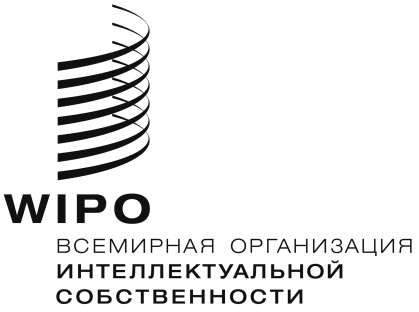 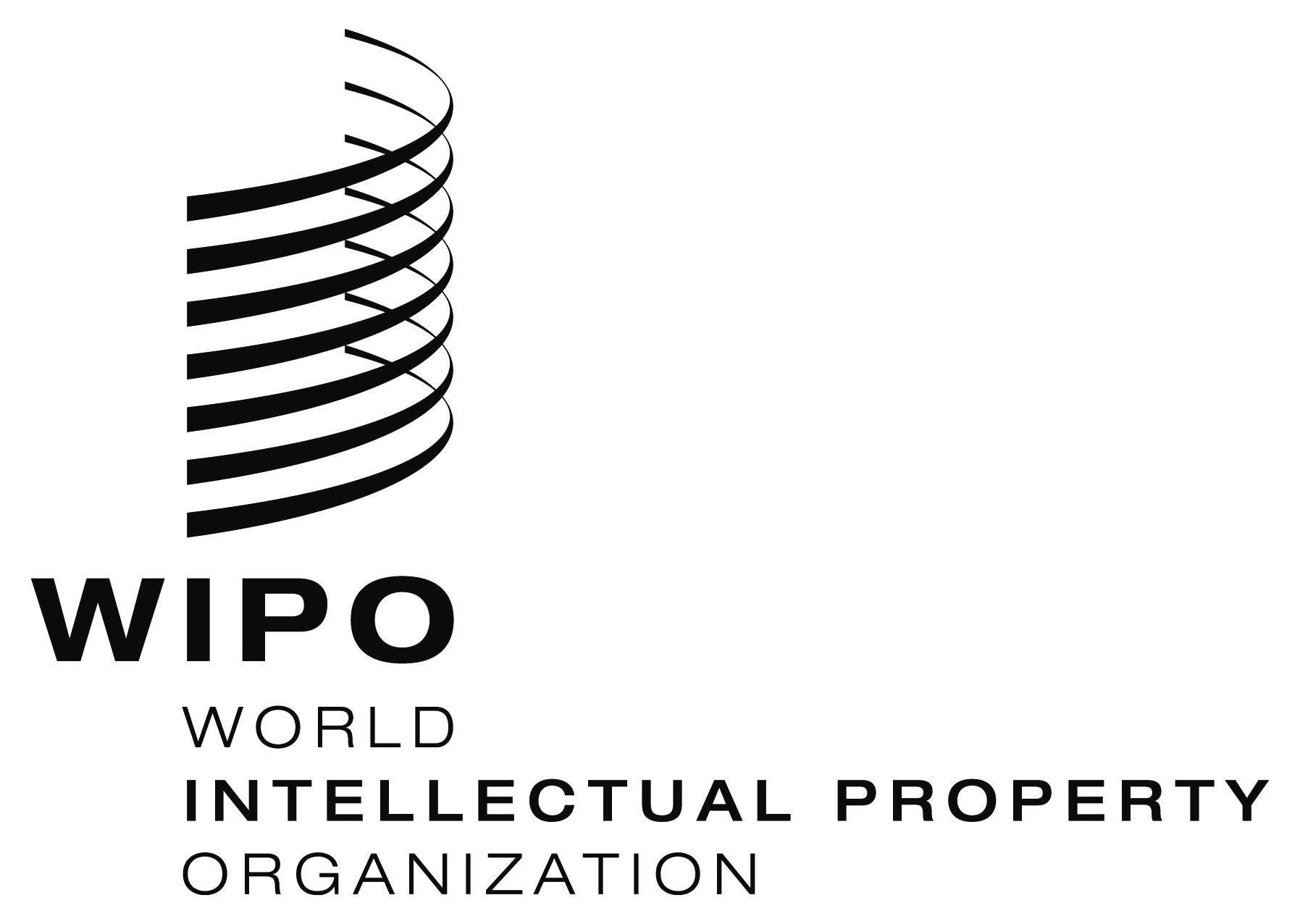 RA/52/3    A/52/3    A/52/3    оригинал:  английскийоригинал:  английскийоригинал:  английскийдата:  13 ноября 2013 г.дата:  13 ноября 2013 г.дата:  13 ноября 2013 г.